Comprendre les radicauxL’addition et la multiplicationMath 20-1Algèbre et nombreRAS 2. Résoudre des problèmes comportant des opérations impliquant des radicaux numériques et algébriques.[CE, L, R, RP]Indicateur 2.1 Comparer et ordonner des expressions comportant des radicaux numériques d’un ensemble donné.Indicateur 2.2 Exprimer, sous forme composée (mixte), un radical numérique donné sous forme entière.Indicateur 2.3 Exprimer, sous forme entière, un radical numérique donné sous forme composée (mixte).Indicateur 2.4 Effectuer une ou plusieurs opérations pour simplifier des expressions contenant des radicaux numériques ou algébriques.©Alberta Education, Canada, 2008Math 20-2Algèbre et nombreRAS 3. Résoudre des problèmes comportant des opérations sur des radicaux numériques et algébriques (limité aux racines carrées).[CE, L, R, RP]Indicateur 3.1 Comparer et ordonner des expressions comportant des radicaux numériques.Indicateur 3.2 Exprimer, sous forme composée (mixte), un radical numérique donné sous forme entière.Indicateur 3.3 Exprimer, sous forme entière, un radical numérique donné sous forme composée (mixte).Indicateur 3.4 Effectuer une ou plusieurs opérations pour simplifier des expressions contenant des radicaux numériques ou algébriques.©Alberta Education, Canada, 2008Démarches à suivre avec les élèvesForme géométrique 1	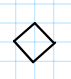 Carré 2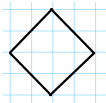 Répéter les étapes avec le carré 3, le carré 4, le carré 5 et la forme géométrique 6.Carré 3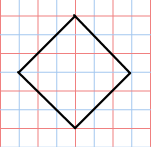 Carré 4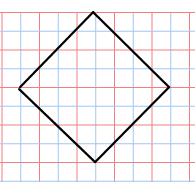 Carré 5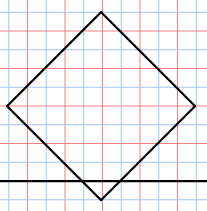 Forme géométrique 6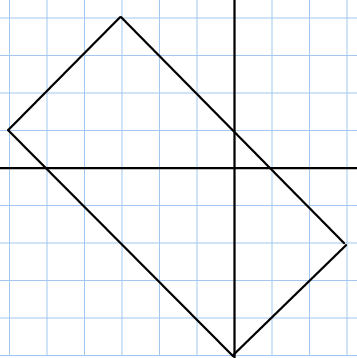 Questions possibles de discussionEst-ce que   +     =   ?Est-ce que    +    =    ?Combien de nombres radicaux pouvez-vous dessiner?Activité complémentaireÀ l’aide de papier quadrillé (2 cm par 2 cm) et d’un compas, dessinez autant de longueurs irrationnelles que possibles.  (Voir un exemple en page 5)Faire une liste d’observations ensemble.Représentation de longueurs irrationnellesExemple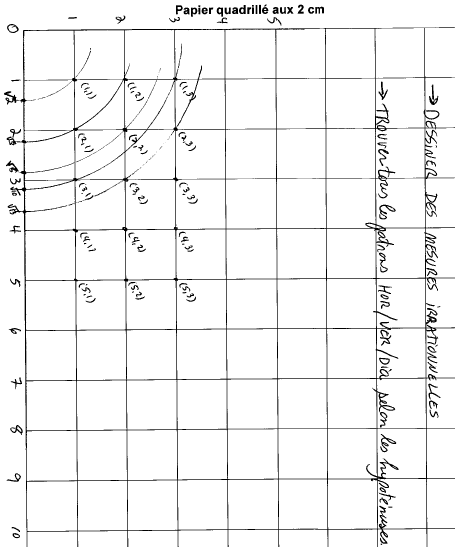 